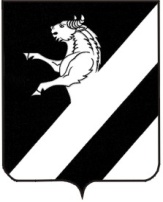 КРАСНОЯРСКИЙ КРАЙ АЧИНСКИЙ РАЙОН ЛАПШИХИНСКИЙ СЕЛЬСКИЙ СОВЕТ ДЕПУТАТОВ ЧЕТВЕРТОГО СОЗЫВАПОСТАНОВЛЕНИЕ02.11.2020                                                                                           № 5 – ПСО созыве  очередной   5-й сессии четвертого созыва Лапшихинского сельского Совета депутатовВ соответствии с п.4 статьи 18.1. Устава Лапшихинского сельсовета ПОСТАНОВЛЯЮ:  	1.Созвать очередную  5-ю сессию четвертого созыва Лапшихинского сельского Совета депутатов 12.11.2020 в 15:30 часов по адресу: Ачинский район, с. Лапшиха, ул. Советская, д. 8.	2. Вынести на рассмотрение сессии следующие вопросы:	1)  О внесении изменений в решение Лапшихинского сельского Совета депутатов от  23.12.2019 № 1-44Р «О бюджете Лапшихинского сельсовета на 2020 год и плановый период 2021-2022 годов».	2) О внесении изменений и дополнений в решение Лапшихинского сельского Совета депутатов от 21.12.2016 №3-14Р «О формировании расходов на оплату труда депутатов, выборных должностных лиц местного самоуправления, осуществляющих свои полномочия на постоянной основе, и муниципальных служащих Лапшихинского сельсовета».	3) Об утверждении Порядка принятия решения о применении к депутату, выборному должностному лицу местного самоуправления мер ответственности, предусмотренных частью 7.3-1 статьи 40 Федерального закона от 06.10.2003 № 131-ФЗ «Об общих принципах организации местного самоуправления в Российской Федерации».	4) О передаче  полномочий по осуществлению внутреннего муниципального финансового контроля  Лапшихинского сельсовета  Ачинскому району.	5) О передаче осуществления части полномочий администрации Лапшихинского сельсовета Ачинскому району.	6) Об отмене   решения Лапшихинского сельского Совета депутатов от 10.08.2007 № 3-22Р «Утверждение Правил внутреннего трудового распорядка для Главы Лапшихинского сельсовета и муниципальных служащих администрации Лапшихинского сельсовета».	2. Контроль  исполнения  данного постановления оставляю за собой          3. Постановление вступает в силу со дня его подписания.Председатель сельского Совета депутатов                                                                     А.С. Банный